Муниципальное бюджетное общеобразовательное учреждение «Кириковская средняя школа».Рабочая программа внеурочной деятельности«Мы – жители села»для  обучающихся 3 класса муниципального бюджетного общеобразовательного учреждения «Кириковская средняя школа»Направление: социальное.Составил: учитель Гаврилова Флюра Ильязовнаучебный год.1.Пояснительная записка.    Настоящая программа внеурочной деятельности «Мы – жители села» составлена на основании основной образовательной программы начального общего образования муниципального бюджетного общеобразовательного учреждения «Кириковская средняя школа» от 06 марта 2019, утвержденной приказом по муниципальному бюджетному общеобразовательному учреждению «Кириковская средняя школа», плана внеурочной деятельности муниципального бюджетного общеобразовательного учреждения «Кириковская средняя школа»    На реализацию настоящей программы внеурочной деятельности на уровне начального общего образования в 3 классе школы планом внеурочной деятельности предусмотрено 34 часа в год.Цель программы: -  формирование у учащихся целостной картины окружающего мира и привитие любви к малой родине через посильные общественно-полезные практики.   Задачи программы:- формирование знаний о природных и географических особенностях села Кириково; - об историческом прошлом и настоящем малой родины; - о культурном наследии и духовных традициях; - о значении села в истории развития Красноярского края и России; - о людях, прославивших родное село; - умений ориентироваться в своем родном селе памятники природы, историю и культуру;- знаний элементарных правил поведения и охраны памятников и памятных мест природы, культуры и истории территории;- развитие представлений об экологических проблемах села;- развитие познавательной активности младших школьников, творческих способностей, любознательности, расширение кругозора учащихся; - умения сравнивать, анализировать историко-природоведческие факты; - умения проводить самостоятельные наблюдения в природе; - умения видеть связь современности с прошлым родного края; - умения оперировать с моделями и схемами; - умения работать с историческими и географическими картами; - развитие интереса и желания изучать курсы истории, географии, биологии;- воспитание любви к Родине, чувства гордости за героическое прошлое нашей территории;- любви и уважения к землякам, прославившим село и желания быть похожим на них в своих поступках и делах; - бережного отношения к памятникам прошлого; - любви и бережливости к природе родного края; эстетических и нравственных качеств личности младшего школьника.2.Результаты  освоения курса внеурочной деятельности.    Результаты, которые планируется получить в итоге реализации настоящей програмы внеурочной деятельности образуют три группы:приобретение школьниками социальных знаний, понимания социальной реальности и повседневной жизни):-  приобретение школьниками знаний об истории и географии своего села и карая через изучение достопримечательностей ближайшего окружения и школы, в которой они учатся; - развитие краеведческих понятий, помогающих сформировать целостный взгляд на окружающий мир, в котором природное и социальное рассматривается в неразрывном единстве.формирование позитивных отношений школьников к базовым ценностям нашего общества и к социальной реальности в целом): - развитие ценностных отношений школьника к истории и географии своего села и края, к прошлому и настоящему своей школы, к школьному опыту своих родителей.    приобретение школьником опыта самостоятельного социального действия): приобретение школьником опыта самостоятельного социального действия в уходе за селом и его памятниками, анкетировании, взаимодействия с одноклассниками и взрослыми, посещения культурно-образовательных учреждений, сбора и обработки историко-географической краеведческой информации.3.Содержание курса внеурочной деятельности с указанием форм организации и видов деятельности.4.Тематическое планирование.СОГЛАСОВАНО:заместитель директора по учебно-воспитательной работе Сластихина Н.П._______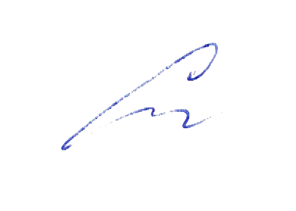 «31» августа 2020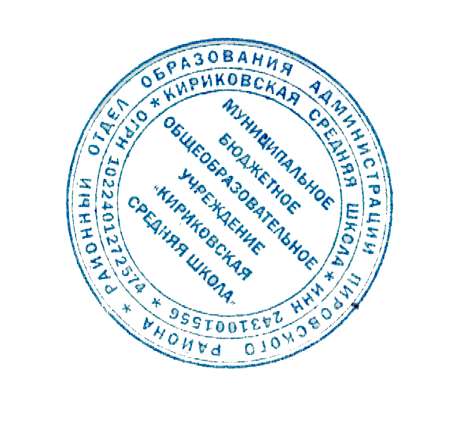 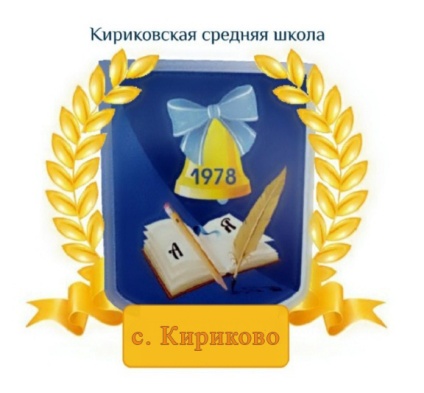 УТВЕРЖДАЮ:Директор муниципального бюджетного общеобразовательного учреждения «Кириковская средняя школа»_________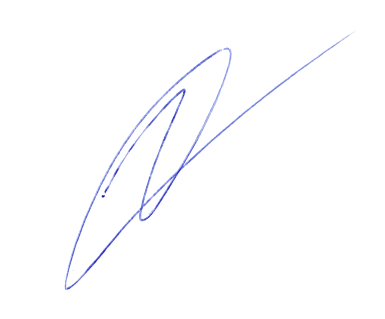 Ивченко О.В.«31» августа 2020 годаСодержание курса внеурочной деятельностиКоличество часовФормы организации видов деятельности.Чистый двор10Общественно-полезные практики, субботники, выращивание рассады цветов и уход за ней.Мы – за чистое село.14Общественно-полезная практика.Волонтеры родного села10Общественно-полезная практика, трудовой десант.№	№Тема мероприятияКоличество часовСроки проведения1-2Уборка листьев со школьного двора 204.093-4Сборка семян с клумб школьного двора 211.095Наш сельский водоем.118.096-10Акция «Осенняя неделя добра»505.10-09.1011-12Участие в отряде «Добрый помощник»206.1113-17Акция «Весенняя неделя добра». Помощь пожилым людям 501.03-05.0318-19Подготовка земли для посева семян218.0320Посев семян цветов 119.0321Рассадка рассады цветов 109.0422-23Изготовление кормушек для птиц  216.0424-25Наш сельский водоем.223.0426-27Весенняя территория. Субботник на пришкольном участке.230.0428-29Участие в отряде «Добрый помощник»207.0530-31Высадка цветов на школьные клумбы214.0532-33Акция «Наша визитная клумбочка»215.0534Участие в отряде «Добрый помощник»121.05